登录中心管理平台：http://jxjw.sdns.wljy.sdu.edu.cn/login一、考试管理→免试批次管理：查看免试批次，申请时间和初审时间。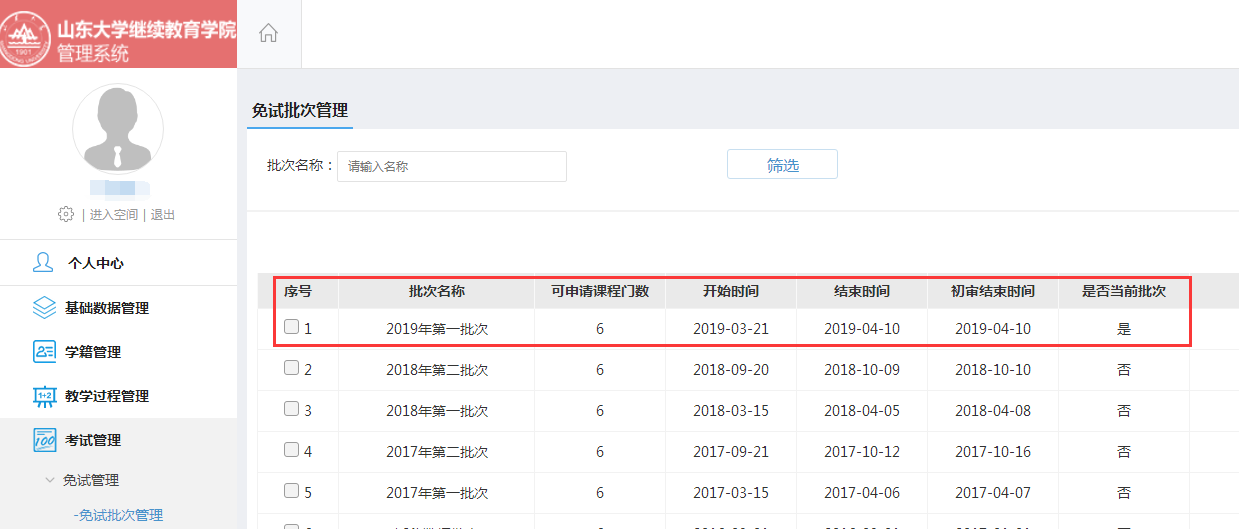 二、免试初审：①点击详情查看免试证明材料，对免试信息进行审核；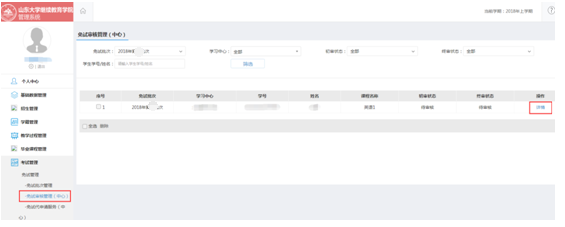 ②填写审核意见（选填项），审核选择“通过”或“不通过”。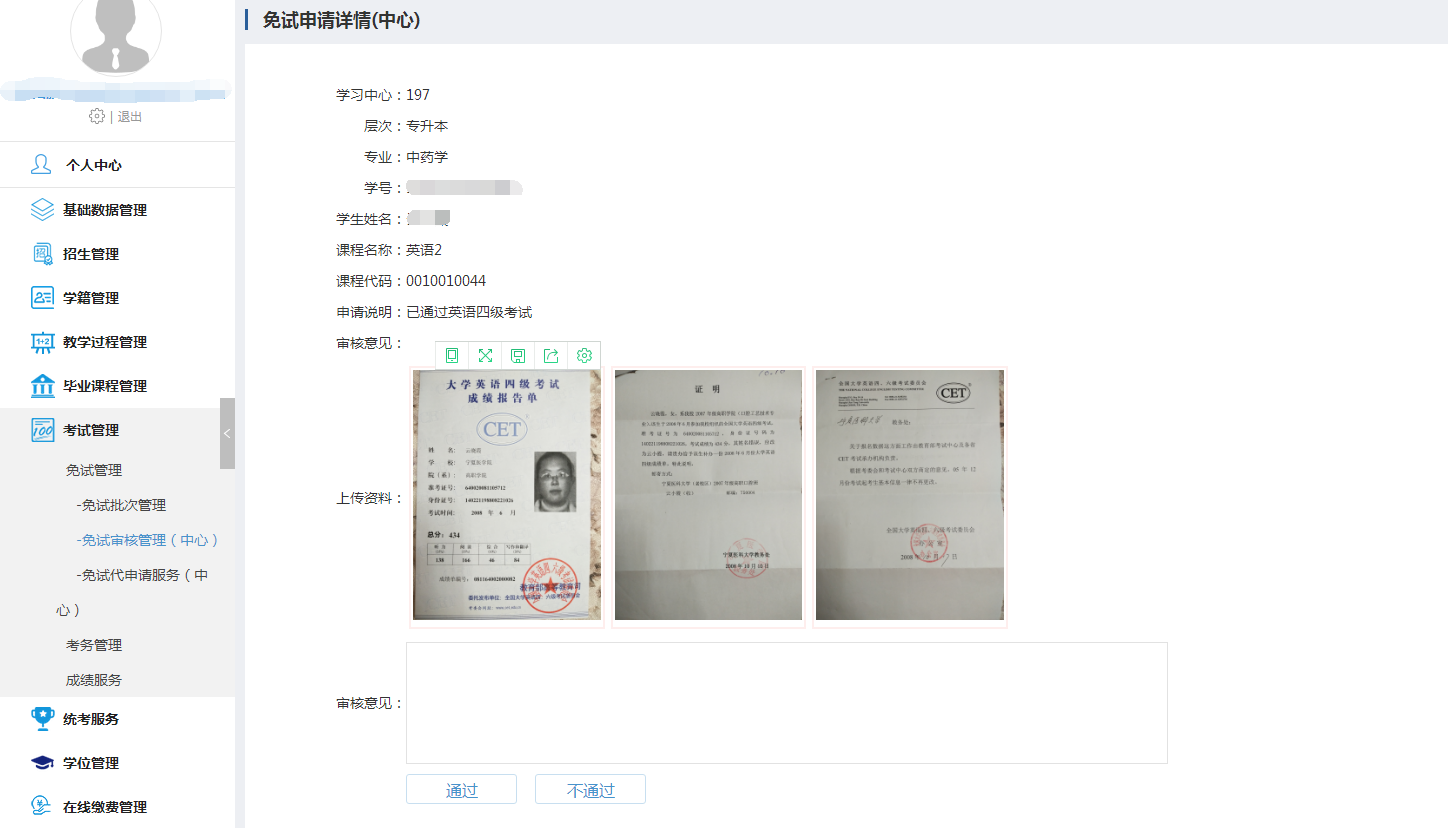 注：未上传证明材料的免试申请，一律审核不通过。三、免试代申请服务：①输入学生姓名或学号，点击选择；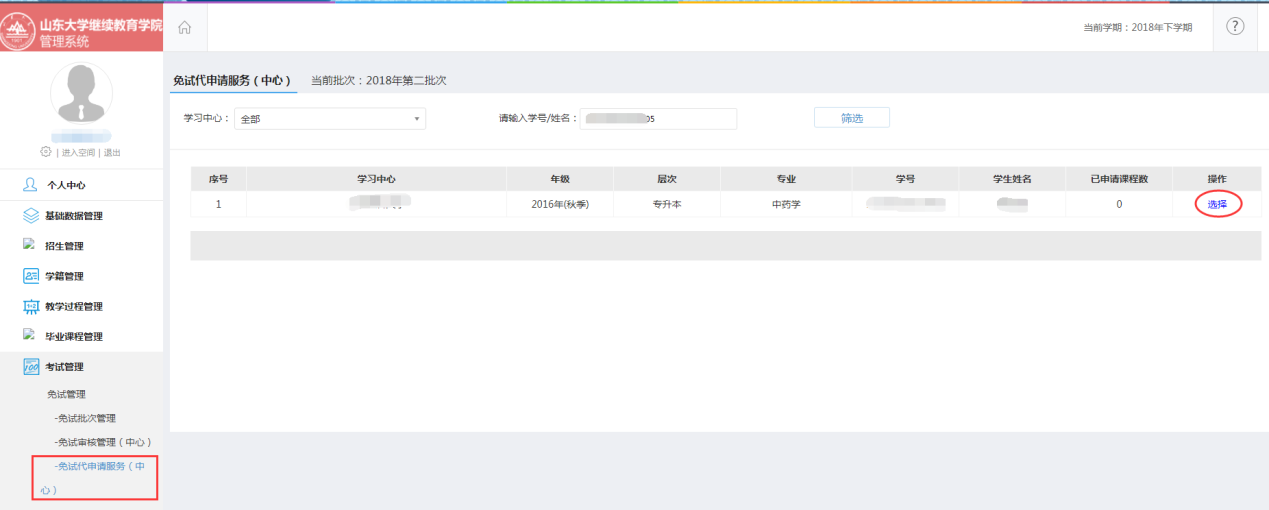 ②选择要进行免试的课程，点击免试申请；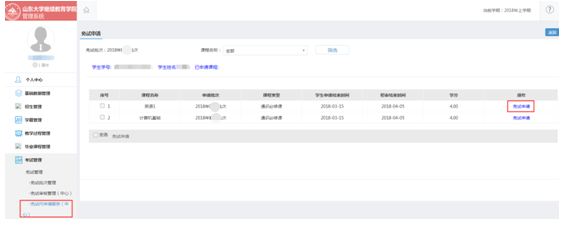 ③填写申请说明，点击“＋”上传证明材料，最后点击确定。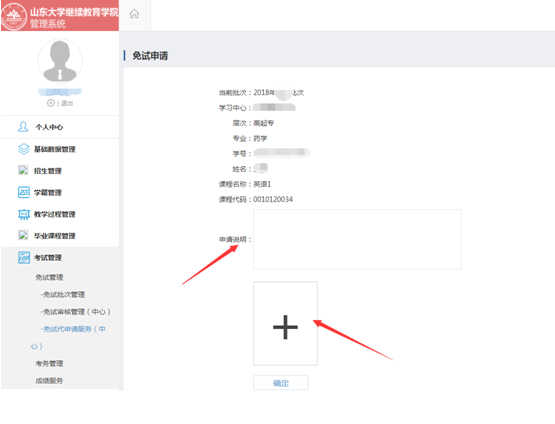 